		Agreement		Concerning the Adoption of Uniform Technical Prescriptions for Wheeled Vehicles, Equipment and Parts which can be Fitted and/or be Used on Wheeled Vehicles and the Conditions for Reciprocal Recognition of Approvals Granted on the Basis of these Prescriptions*(Revision 2, including the amendments which entered into force on 16 October 1995)_________		Addendum 54 – Regulation No. 55		Revision 1 - Amendment 4Supplement 4 to the 01 series of amendments – Date of entry into force: 8 October 2015		Uniform provisions concerning the approval of mechanical coupling components of combinations of vehiclesThis document is meant purely as documentation tool. The authentic and legal binding text is: ECE/TRANS/WP.29/2015/7._________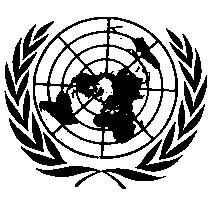 UNITED NATIONSParagraphs 2.6.3. to 2.6.3.2., amend to read:"2.6.3.	Class C			Clevis type drawbar couplingDrawbar couplings with a 50 mm diameter pin, with a jaw as well as an automatic closing and locking pin on the towing vehicle for connecting to the trailer by means of a drawbar eye — see Annex 5, paragraph 3.:2.6.3.1.	Class C50-1 to C50-7	Standard 50 mm pin diameter clevis type drawbar couplings.2.6.3.2.	Class C50-X	Non-standard 50 mm pin diameter clevis type drawbar couplings."Annex 5,Insert a new paragraph 1.4., to read:"1.4.	Movable coupling devices (couplings that can be moved without separation)A movable coupling device shall be designed for positive mechanical engagements in service position. In case of manual movement the actuating force shall not supersede 20 daN. The movement shall be limited by mechanical end stops."Paragraphs 1.4. to 1.6.2. (former), renumber as paragraphs 1.5. to 1.7.2.Paragraph 1.6.3. (former), renumber as paragraph 1.7.3. and amend the headline of Table 3 to read "Minimum characteristic values for standard flange type ball couplings" and delete in the legend of Table 3 twice the word "maximum".Paragraph 1.7. (former), renumber as paragraph 1.8.Add a new paragraph 3.6., to read:"3.6.	Opening devices"Paragraph 3.6. (former), renumber as paragraph 3.6.1.Add a new paragraph 3.6.2., to read:"3.6.2.	Remote controlFor installations with remote control, paragraph 12.3.6. of Annex 5 applies."Paragraph 3.7.4., Table 5, amend the headline to read "Minimum characteristic values for standard drawbar couplings" and delete in the legend of the table the word "maximum" (four times).Paragraph 3.7.5., shall be deleted.Paragraph 4.3., Table 7, amend the headline to read "Minimum characteristic values for standard drawbar eyes".Paragraph 4.4.4., Table 9, amend the headline to read "Minimum characteristic values for Class L toroidal drawbar eyes".Paragraph 10.1.1., Table 13, amend the headline to read "Minimum characteristic values for Class K hook type couplings".Paragraph 12.1., amend to read:"12.1.	Devices for remote indication and remote control are permitted only on automatic drawbar couplings and automatic fifth wheel couplings."Annex 6,Paragraph 3.5.3., amend to read:"3.5.3.	Static test on coupling locking device	With hook type couplings … static force of 0.6 D acting in the direction of opening. The test shall not cause the closure to open. The closure/locking device shall be functional after the test."E/ECE/324/Rev.1/Add.54/Rev.1/Amend.4−E/ECE/TRANS/505/Rev.1/Add.54/Rev.1/Amend.4E/ECE/324/Rev.1/Add.54/Rev.1/Amend.4−E/ECE/TRANS/505/Rev.1/Add.54/Rev.1/Amend.49 November 2015